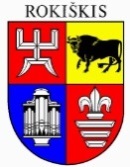 ROKIŠKIO rajono savivaldybėS TARYBASPRENDIMASDĖL ROKIŠKIO RAJONO SAVIVALDYBĖS TURTO PERDAVIMO VALDYTI, NAUDOTI IR DISPONUOTI JUO PATIKĖJIMO TEISE IR TURTO PERDAVIMO LAIKINAI NEATLYGINTINAI VALDYTI IR NAUDOTIS PANAUDOS PAGRINDAIS2020 m. lapkričio 27d. Nr. TS-RokiškisVadovaudamasi Lietuvos Respublikos vietos savivaldos įstatymo 16 straipsnio 2 dalies 18 ir 26 punktais, Lietuvos Respublikos valstybės ir savivaldybių turto valdymo, naudojimo ir disponavimo juo įstatymo 12 straipsnio 1 ir 2 dalimis ir 14 straipsniu, Rokiškio rajono savivaldybės turto perdavimo valdyti, naudotis ir disponuoti juo patikėjimo teise tvarkos aprašu, patvirtintu Rokiškio rajono savivaldybės tarybos 2020 m. gegužės 29 d. sprendimu Nr. TS-157 „Dėl Rokiškio rajono savivaldybės turto perdavimo valdyti, naudotis ir disponuoti juo patikėjimo teise tvarkos aprašo patvirtinimo“, Rokiškio rajono savivaldybės turto perdavimo panaudos pagrindais laikinai neatlygintinai valdyti ir naudotis tvarkos aprašu, patvirtintu Rokiškio rajono savivaldybės tarybos 2020 m. gegužės 29 d. sprendimu Nr. TS-158 „Dėl Rokiškio rajono savivaldybės turto perdavimo panaudos pagrindais laikinai neatlygintinai valdyti ir naudotis tvarkos aprašo patvirtinimo“, atsižvelgdama į asociacijos Aleksandravėlės kaimo bendruomenės 2020 m. spalio 13 d. prašymą dėl Rokiškio rajono savivaldybės turto perdavimo panaudos pagrindais, Rokiškio rajono savivaldybės administracijos Obelių seniūnijos 2020 m. lapkričio 10 d. raštą Nr. 189 „Dėl savivaldybės turto panaudos sutarties“, asociacijos Lietuvos politinių kalinių ir tremtinių sąjungos Rokiškio filialo 2020 m. spalio 14 d. prašymą dėl Rokiškio rajono savivaldybės turto perdavimo panaudos pagrindais, viešosios įstaigos „Gelbėkit vaikus“ Rokiškio vaikų dienos centro 2020 m. lapkričio 11 d. prašymą dėl Rokiškio rajono savivaldybės turto perdavimo panaudos pagrindais, biudžetinės įstaigos Rokiškio Senamiesčio progimnazijos 2020 m. lapkričio 11 d. raštą Nr. 126 „Dėl sutikimo“, Rokiškio rajono savivaldybės taryba nusprendžia:Perduoti: valdyti, naudoti ir disponuoti juo patikėjimo teise bei apskaityti įstaigos balanse Rokiškio rajono savivaldybei (toliau – Savivaldybė) nuosavybės teise priklausantį nekilnojamąjį turtą biudžetinei įstaigai Rokiškio rajono savivaldybės administracijai (kodas 188772248, buveinės adresas: Respublikos g. 94, Rokiškis):500,88 kv. m bendro ploto pastatą-kultūros namus, esančius Dirbtuvių g. 14, Aleksandravėlės k., Obelių sen., Rokiškio r. sav., unikalus Nr. 7395-8011-2012, žymėjimas plane 1C1m, kurių įsigijimo balansinė vertė 2020 m. spalio 31 d. –  40058,59 Eur, turto likutinė vertė 2020 m. spalio 31 d. – 0,29 Eur, turto registravimo grupė – 1202200,  finansavimo šaltinis – Savivaldybės biudžeto lėšos;40,00 kv. m užstatyto ploto pastatą-ūkinį pastatą, esantį Dirbtuvių g. 14, Aleksandravėlės k., Obelių sen., Rokiškio r. sav., unikalus Nr. 7395-8011-2023, žymėjimas plane 2I1ž, kurio įsigijimo balansinė vertė 2020 m. spalio 31 d. – 3199,06 Eur, turto likutinė vertė 2020 m. spalio 31 d. – 0,00 Eur, turto registravimo grupė – 1202200, finansavimo šaltinis – Savivaldybės biudžeto lėšos;laikinai neatlygintinai valdyti ir naudotis panaudos pagrindais Savivaldybei nuosavybės teise priklausantį turtą 10 (dešimčiai) metų:asociacijai Aleksandravėlės kaimo bendruomenei (kodas 300101899, buveinės adresas: Dirbtuvių g. 14, Aleksandravėlės k., Obelių sen., Rokiškio r. sav.) veiklai vykdyti: tenkinti gyvenamosios vietovės bendruomenės viešuosius poreikius ir tenkinti etninės kultūros, meno kūrėjų ir kultūros darbuotojų poreikius per kultūros ir meno plėtros, kultūrinės edukacijos ar kultūros paveldo apsaugos veiklą:500,88 kv. m bendro ploto pastatą-kultūros namus, esančius Dirbtuvių g. 14, Aleksandravėlės k., Obelių sen., Rokiškio r. sav., unikalus Nr. 7395-8011-2012, žymėjimas plane 1C1m, kurių įsigijimo balansinė vertė 2020 m. spalio 31 d. –  40058,59 Eur, turto likutinė vertė 2020 m. spalio 31 d. – 0,29 Eur, turto registravimo grupė – 1202200,  finansavimo šaltinis –  Savivaldybės biudžeto lėšos;40,00 kv. m užstatyto ploto pastatą-ūkinį pastatą, esantį Dirbtuvių g. 14, Aleksandravėlės k., Obelių sen., Rokiškio r. sav., unikalus Nr. 7395-8011-2023, žymėjimas plane 2I1ž, kurio įsigijimo balansinė vertė 2020 m. spalio 31 d. – 3199,06 Eur, turto likutinė vertė 2020 m. spalio 31 d. – 0,00 Eur, turto registravimo grupė – 1202200, finansavimo šaltinis – Savivaldybės biudžeto lėšos;asociacijai Lietuvos politinių kalinių ir tremtinių sąjungai Rokiškio filialui, kodas 300093420, buveinės adresas: Respublikos g. 94, Rokiškis, veiklai vykdyti: tenkinti gyvenamosios vietovės bendruomenės viešuosius poreikius, 33,36 kv. m patalpas pastate – administraciniame pastate, esančias Respublikos g. 94, Rokiškis, unikalus Nr. 7397-3001-8018, žymėjimas plane 1B8p (patalpos pažymėtos 102, 103), kurių įsigijimo balansinė vertė 2020 m. spalio 31 d. – 4435,27 Eur, turto likutinė vertė 2020 m. spalio 31 d. – 1892,79 Eur, turto registravimo grupė – 1202200 finansavimo šaltinis – Savivaldybės biudžeto lėšos;viešajai įstaigai „Gelbėkit vaikus“ Rokiškio vaikų dienos centrui, kodas 173260548, buveinės adresas: J. Biliūno g. 2, LT-42105 Rokiškis, veiklai vykdyti: užtikrinti vaiko ir (ar) šeimos gerovės ir (arba) vaiko teisių apsaugą:34,96 kv. m patalpas pastate-mokykloje, esančias J. Biliūno g. 2, Rokiškyje, unikalus Nr. 7398-7000-8010, žymėjimas plane 1C2/b (patalpa pažymėta 2-31), bendras pastato plotas – 4050,22 kv. m, kurių bendra  įsigijimo balansinė vertė 2020 m. spalio 31 d. –  6274,12 Eur, (3779,13 Eur – Savivaldybės biudžeto lėšos, 374,25 Eur – valstybės biudžeto lėšos, 2120,74 Eur – Europos Sąjungos biudžeto  lėšos), bendra  turto likutinė vertė 2020 m. spalio 31 d. –  4114,41 Eur, (1846,64 Eur – Savivaldybės biudžeto lėšos, 340,27  Eur – valstybės biudžeto lėšos, 1927,50 Eur – Europos Sąjungos biudžeto  lėšos), turto registravimo grupė – 1202200;49,32 kv. m patalpas pastate-bendrabutyje, esančias J. Basanavičiaus g. 8, Rokiškyje, unikalus Nr. 7396-8000-1016, žymėjimas plane 1N3p (pažymėtos patalpos 1-45, 1-46), bendras pastato plotas – 1074,23 kv. m, kurių įsigijimo balansinė vertė 2020 m. spalio 31 d. – 3315,96 Eur, turto likutinė vertė 2020 m. spalio 31 d. – 758,98 Eur, turto registravimo grupė – 1202100, finansavimo šaltinis – Savivaldybės biudžeto lėšos;viešajai įstaigai Rokiškio rajono ligoninei (kodas 173224274, buveinės adresas: V. Lašo g. 3, LT-42106 Rokiškio m.) įstaigos nuostatuose nurodytai veiklai vykdyti trumpalaikį materialųjį turtą, kurio bendra įsigijimo balansinė vertė 2020 m. spalio 31 d. – 2389,37 Eur, pagal sąrašą (1 priedas).Nustatyti, kad šio sprendimo 1.2.1–1.2.3 punktų papunkčiuose nurodytas turtas negali būti naudojamas ūkinei-komercinei veiklai vykdyti.Atleisti asociaciją Lietuvos politinių kalinių ir tremtinių sąjungą Rokiškio filialą nuo 1.2.2. papunktyje panaudos pagrindais perduoto Savivaldybės turto eksploatavimo ir kitų su turto išlaikymu susijusių (komunalinių paslaugų, šilumos bei elektros energijos, vandens) mokesčių.Pritarti Savivaldybės turto, išdėstyto 1.2 papunktyje, Savivaldybės turto panaudos sutarčių ir Savivaldybės turto, suteikto panaudos pagrindais, perdavimo ir priėmimo aktų projektams (2–5 priedai).Įgalioti:Savivaldybės merą, jam nesant, – Savivaldybės mero pavaduotoją, pasirašyti Savivaldybės turto, nurodyto 1.1. papunktyje, priėmimo ir perdavimo aktą.Savivaldybės administracijos direktorių, jam nesant – Savivaldybės administracijos direktoriaus pavaduotoją, pasirašyti 1.2. papunktyje nurodyto Savivaldybės turto panaudos sutartis ir Savivaldybės turto, suteikto panaudos pagrindais, perdavimo ir priėmimo aktus.Pripažinti netekusiu galios Rokiškio rajono valdybos 2000 m. gruodžio 21 d. sprendimo Nr. 199 „Dėl negyvenamųjų pastatų ir patalpų suteikimo pagal nuomos ir panaudos sutartis“ 3 punktą.Skelbti sprendimą Savivaldybės interneto svetainėje www.rokiskis.lt.Šis sprendimas per vieną mėnesį gali būti skundžiamas Regionų apygardos administracinio teismo Panevėžio rūmams (Respublikos g. 62, Panevėžys) Lietuvos Respublikos administracinių bylų teisenos įstatymo nustatyta tvarka.Kristina TūskienėRokiškio rajono savivaldybės tarybos 2020 m. lapkričio 27 d. sprendimu Nr. TS-__1 priedasTRUMPALAIKIO MATERIALIOJO TURTO, PERDUODAMO ROKIŠKIO RAJONO LIGONINEI, SĄRAŠASRokiškio rajono savivaldybės tarybaiSPRENDIMO PROJEKTO „DĖL ROKIŠKIO RAJONO SAVIVALDYBĖS TURTO PERDAVIMO VALDYTI, NAUDOTI IR DISPONUOTI JUO PATIKĖJIMO TEISE IR TURTO PERDAVIMO LAIKINAI NEATLYGINTINAI VALDYTI IR NAUDOTIS PANAUDOS PAGRINDAIS“ AIŠKINAMASIS RAŠTAS2020 m. lapkričio 11 d.RokiškisParengto sprendimo projekto tikslai ir uždaviniai. Perduoti Rokiškio rajono savivaldybei (toliau – Savivaldybė) nuosavybės teise priklausantį nekilnojamąjį turtą valdyti, naudoti ir disponuoti juo patikėjimo teise Savivaldybės administracijai.Suteikti panaudos pagrindais laikinai, 10 metų, neatlygintinai valdyti ir naudotis Savivaldybei nuosavybės teise priklausantį nekilnojamą turtą Aleksandravėlės kaimo bendruomenei, Lietuvos politinių kalinių ir tremtinių sąjungai Rokiškio filialui, „Gelbėkit vaikus“ Rokiškio vaikų dienos centrui ir trumpalaikį kilnojamą turtą Rokiškio rajono ligoninei.Šiuo metu esantis teisinis reglamentavimas. Lietuvos Respublikos vietos savivaldos įstatymo 16 straipsnio 2 dalies 18 ir 26 punktai, Lietuvos Respublikos valstybės ir savivaldybių turto valdymo, naudojimo ir disponavimo juo įstatymo 12 straipsnio 1 ir 2 dalys ir 14 straipsnis, Rokiškio rajono savivaldybės turto perdavimo valdyti, naudotis ir disponuoti juo patikėjimo teise tvarkos aprašas patvirtintas Rokiškio rajono savivaldybės tarybos 2020 m. gegužės 29 d. sprendimu Nr. TS-157 „Dėl Rokiškio rajono savivaldybės turto perdavimo valdyti, naudotis ir disponuoti juo patikėjimo teise tvarkos aprašo patvirtinimo“ (toliau – Patikėjimo tvarkos aprašas), Rokiškio rajono savivaldybės turto perdavimo panaudos pagrindais laikinai neatlygintinai valdyti ir naudotis tvarkos aprašas, patvirtintas Rokiškio rajono savivaldybės tarybos 2020 m. gegužės 29 d. sprendimu Nr. TS-158 „Dėl Rokiškio rajono savivaldybės turto perdavimo panaudos pagrindais laikinai neatlygintinai valdyti ir naudotis tvarkos aprašo patvirtinimo“ (toliau – Panaudos tvarkos aprašas).	Sprendimo projekto esmė. Lietuvos Respublikos valstybės ir savivaldybių turto valdymo, naudojimo ir disponavimo juo įstatymo 12 straipsnio 2 dalyje numatyta, kad savivaldybės įstaigos joms patikėjimo teise perduotą turtą valdo, naudoja ir disponuoja juo pagal įstatymus savivaldybių tarybų sprendimuose nustatyta tvarka. Savivaldybės tarybos patvirtintame Patikėjimo tvarkos apraše numatyta, kad Savivaldybės turtą patikėjimo teise gali valdyti, naudoti ir disponuoti juo Savivaldybės administracija. Savivaldybei nuosavybės teise priklauso kultūros namai ir ūkinis pastatas, esantys Dirbtuvių g. 14, Aleksandravėlės k., Obelių sen., Rokiškio r. sav. Šio turto valdytojas nėra paskirtas, todėl tikslinga perduoti valdyti, naudoti ir disponuoti juo patikėjimo teise Savivaldybės biudžetinei įstaigai – Savivaldybės administracijai. Aleksandravėlės kaimo bendruomenė (toliau – Bendruomenė) 2020 m. spalio 13 d. pateikė prašymą, dėl Savivaldybės turto, 500,88 kv. m bendro ploto kultūros namų ir 40 kv. m užstatyto ploto ūkinio pastato, esančių Dirbtuvių g. 14, Aleksandravėlės k., Obelių sen., Rokiškio r. sav., perdavimo panaudos pagrindais. Patalpos bus naudojamos tenkinti gyvenamosios vietovės bendruomenės viešuosius poreikius ir tenkinti etninės kultūros, meno kūrėjų ir kultūros darbuotojų poreikius per kultūros ir meno plėtros, kultūrinės edukacijos ar kultūros paveldo apsaugos veiklą.Lietuvos politinių kalinių ir tremtinių sąjungos Rokiškio filialas (toliau – Sąjunga) 2020 m. spalio 14 d. pateikė prašymą, dėl Savivaldybės turto perdavimo panaudos pagrindais. Siūloma perduoti 33,36 kv. m patalpas administraciniame pastate Respublikos g. 94, Rokiškyje. Sąjunga patalpas naudos tenkinti gyvenamosios vietovės bendruomenės viešuosius poreikius.Sąjunga pagal Rokiškio rajono valdybos 2000 m. gruodžio 21 d. sprendimą Nr. 199 naudojo 13,17 kv. m patalpas Respublikos g. 94, Rokiškyje, iki 2020 m. lapkričio 1 d.Gelbėkit vaikus“ Rokiškio vaikų dienos centras (toliau – Dienos centras) 2020 m. lapkričio 11 d. pateikė prašymą, dėl Rokiškio rajono savivaldybės turto, 34,96 kv. m patalpų mokykloje, esančių J. Biliūno g. 2, Rokiškyje, ir 49,32 kv. m patalpų bendrabutyje, esančių J. Basanavičiaus g. 8, Rokiškyje, perdavimo panaudos pagrindais. Dienos centras patalpas naudos informavimui, konsultavimui, tarpininkavimui, psichologo paslaugų organizavimui, higienos įgūdžių formavimui, pagalbai ruošiant pamokas, laisvalaikio organizavimui ir kitoms veikloms, susijusioms su socialinės priežiūros paslaugomis vaikams iš socialinę riziką patiriančių šeimų, ir kitiems vaikams, jų šeimoms.Rokiškio rajono ligoninei (toliau – Ligoninė), vadovaujantis Lietuvos Respublikos sveikatos priežiūros įstaigų įstatymo 36 straipsnio 3 dalimi, Savivaldybės tarybos 2020 m. spalio 30 d. sprendimu Nr. TS-273, visas ilgalaikis turtas buvo perduotas pagal patikėjimo sutartį ir pripažinti netekusiais galios buvę tarybos sprendimai, kuriais buvo perduotas tiek ilgalaikis, tiek trumpalaikis turtas.Atsižvelgiant į įvykdytas procedūras, siūloma Ligoninės veiklai reikalingą trumpalaikį turtą, perduoti naudotis pagal panaudos sutartį.Projekto rengėjo atlikti Poveikio konkurencijai ir atitikties valstybės pagalbos reikalavimams vertinimai pridedami.Vadovaudamiesi panaudos aprašu, siūlome Savivaldybės tarybai priimti sprendimą suteikti patalpas panaudos pagrindais Bendruomenei, Sąjungai, Dienos centrui ir Ligoninei.Taip pat šiuo sprendimu siūloma pritarti Savivaldybės turto panaudos sutarčių projektams.Rokiškio rajono savivaldybės taryba, vadovaudamasi LR vietos savivaldos įstatymo 16 straipsnio 2 dalies 18 punktu, turi teisė priimti sprendimus teikti mokesčių, rinkliavų ir kitas įstatymų nustatytas lengvatas savivaldybės biudžeto sąskaita.  Rokiškio rajono valdybos 2000 m. gruodžio 21 d. sprendimo Nr. 199 3 punktu, Sąjunga buvo atleista nuo panaudos pagrindais perduoto turto komunalinių ir kitų turto eksploatavimo mokesčių. Patalpų komunaliniai mokesčiai ir kitos išlaikymo sąnaudos buvo neskaičiuojami ir apmokami Savivaldybės biudžeto lėšomis.Šiuo projektu siūloma minėtą valdybos sprendimą pripažinti netekusiu galios ir asociaciją atleisti nuo komunalinių ir kitų eksploatavimo išlaidų, kadangi Sąjunga nevykdo ūkinės-komercinės veiklos ir neišgali susimokėti turto eksploatavimo ir kitų su turto išlaikymu susijusių mokesčių, Tokiu būdu bus skatinama Sąjungos veikla.Pažymėtina, kad Aleksandravėlės kaimo bendruomenė, vadovaujantis Rokiškio rajono savivaldybės tarybos 2019 m. lapkričio 29 sprendimu Nr. TS-236 „Dėl atleidimo nuo savivaldybės turto nuomos, eksploatavimo ir kitų su turto išlaikymu susijusių mokesčių” bus atleista nuo mokesčių, susijusių su perduotu turtu, juos mokės Rokiškio rajono savivaldybės administracijos Obelių seniūnija. Galimos pasekmės, priėmus siūlomą tarybos sprendimo projektą:teigiamos – skatinama organizacijų veikla, kurios rūpinasi politinių kalinių ir tremtinių, vaikų iš socialinę riziką patiriančių šeimų ir kitų vaikų ir jų šeimų interesais bei skatinamas bendruomeniškumas, taip pat mažinama administracinė našta;neigiamos – savivaldybė neteks dalies biudžeto pajamų.Kokia sprendimo nauda Rokiškio rajono gyventojams.Politiniai kaliniai ir tremtiniai, vaikai iš socialiai remtinų šeimų turės patogiai pasiekiamą vietą savo interesams užtikrinti, o Aleksandravėlės kaimo bendruomenės nariai turės vietą, kurioje galės vykdyti kultūrinę veiklą.Finansavimo šaltiniai ir lėšų poreikis.Apie 270 Eur per mėnesį už komunalinių mokesčių dengimą iš Rokiškio rajono savivaldybės administracijos lėšų.Suderinamumas su Lietuvos Respublikos galiojančiais teisės norminiais aktais.Projektas neprieštarauja galiojantiems teisės aktams.Antikorupcinis vertinimas. Teisės akte nenumatoma reguliuoti visuomeninių santykių, susijusių su Lietuvos Respublikos korupcijos prevencijos įstatymo 8 straipsnio 1 dalyje numatytais veiksniais, todėl teisės aktas nevertintinas antikorupciniu požiūriu.Turto valdymo ir ūkio skyriaus vyriausioji specialistė			Kristina TūskienėSavivaldybės merasRamūnas GodeliauskasEil. nr.Atsargų pavadinimasInventorinis Nr.Kiekis vnt.Įsigijimo balansinė vertė, euraisTurto registravimo grupėTurto registravimo grupėFinansavimo šaltinis1Gręžimo staklėsSW12237801203,602020000Savivaldybės biudžeto lėšosSavivaldybės biudžeto lėšos2Šaldytuvas „Snaigė“W12226401235,752020000Savivaldybės biudžeto lėšosSavivaldybės biudžeto lėšos3Šaldytuvas „Snaigė“W12226601235,752020000Savivaldybės biudžeto lėšosSavivaldybės biudžeto lėšos4Suvirinimo aparatasW12237701281,222020000Savivaldybės biudžeto lėšosSavivaldybės biudžeto lėšos5Dviejų durų spinta rūbamsW12503501244,4420200002020000Savivaldybės biudžeto lėšos6Spinta „SM-06“ W1250355 1244,4420200002020000Savivaldybės biudžeto lėšos7KabyklaW12562301261,8220200002020000Savivaldybės biudžeto lėšos8Tonometras „Babylon“W125840001206,2120200002020000Savivaldybės biudžeto lėšos9Vežimėlis ligoniams vežtiW12786901261,8220200002020000Savivaldybės biudžeto lėšos10Drėkintuvas kvėpuojamai terapijaiW12903201214,3220200002020000Savivaldybės biudžeto lėšosIš viso102389,37